Interpreting and Sketching Graphs of MotionUnderstanding the motion of an object is often best understood and described by looking at or producing graphs of the position, velocity, and/or acceleration of the object as time progresses;  x vs t, v vs t and a vs t graphs.  For ExampleFor motion that involves an object changing speed, or accelerating, graphs can also be used to understand and describe the motion. DescriptionPosition vs timeVelocity vs timeAcceleration vs timeThe position vs time graph of an object that starts at the origin and moves in the positive direction at a constant velocity would have the following set of graphs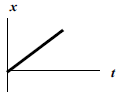 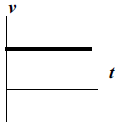 The faster the object moves, the further away from the x axis the velocity will be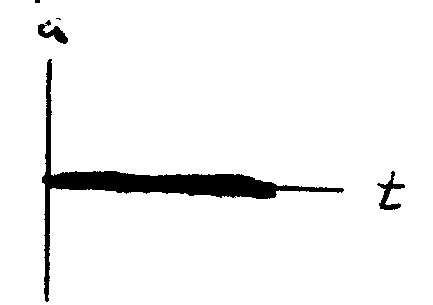 Velocity does not change so a = 0An object starts to the right of the origin and moves at constant speed toward the origin and stops at the origin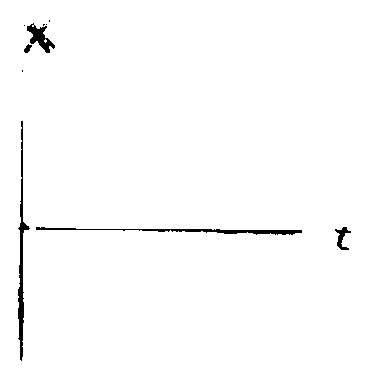 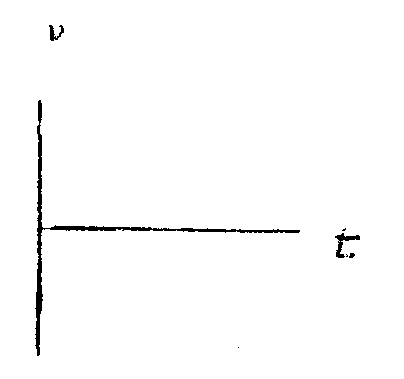 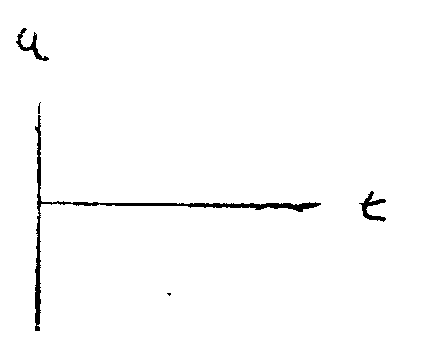 An object starts to the left of the origin and moves in the negative direction at a constant speed.??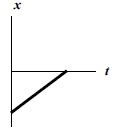 Object starts at origin and ??? 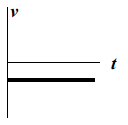 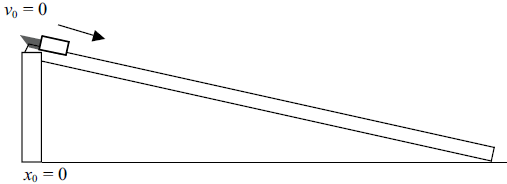 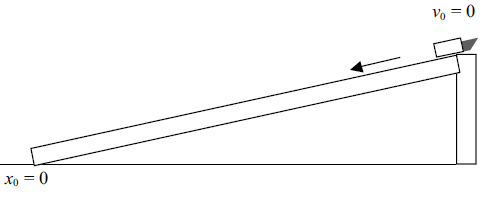 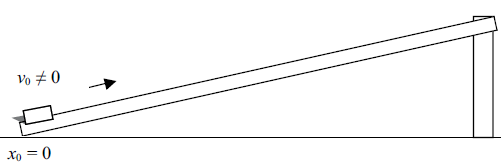 A cart is pushed up a ramp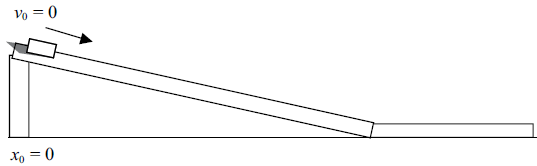 Cart goes down a ramp and onto a flat track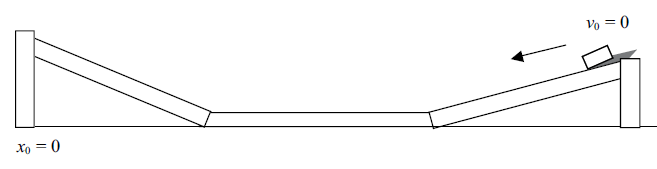 Cart starts at rest and rolls toward the origin and stops at the originCart starts at rest and rolls toward the origin and stops at the origin(above situation)